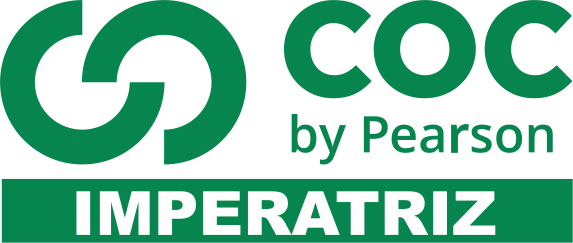 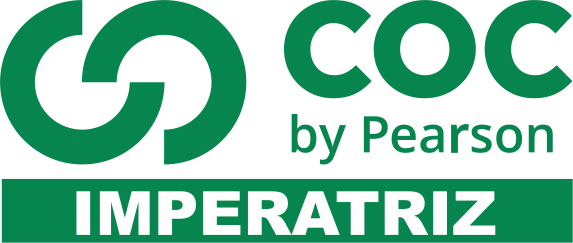 1.  Complete os espaços das frases com: POR QUE, POR QUÊ, PORQUE ou PORQUÊ:a)    _______________ele sumiu da aula mais cedo?b)    Não fui à festa _______________ choveu.c)    Eles estão revoltados, ______________?d)    Quero saber o___________ do seu medo.e)    Ele não procurou,________________?f)     Ninguém explicou o ________________ de sua desistência.g)    Desejo saber _________________não compareceu à aula.h)    ________________é sonhador o jovem cultiva ideias.i)     A criança adoeceu _____________ brincou na água quente.j)     __________você não tirou os pães do forno logo?k)    O pedreiro não terminou de colocar a cerâmica da casa, ________________?l)     O _________ da minha insônia é a preocupação com as contas atrasadas.m)    Vamos sair mais cedo da aula hoje ________ o professor faltou.  2. Complete os espaços usando MAS ou MAIS nos espaços:a)    Os alunos queriam ______aula de Matemática.b)    Quanto______, melhor.c)     Comprei um carro, ______não sei dirigir.d)    Você tirou 10 na prova, ______ ainda foi reprovado.e)    A mulher é ________ bonita quando gosta de estudar.f)     Esta mulher sempre gasta _______ dinheiro com unhas e cabelos do que com as despesas da casa.g)    Meu sítio é muito bom, ______ eu não moro lá por causa dos bandidos.h)    A mãe deu______ lapada no menino do que na menina.3.  Leia o texto abaixo retirado do Google Imagens e responda corretamente: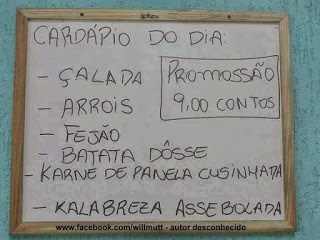 Que gênero textual você acha que é este acima?______________________________________________________________________________________________________________________________________________________________________________Para que serve textos como esse?______________________________________________________________________________________________________________________________________________________________________________Onde podemos encontrar textos assim?______________________________________________________________________________________________________________________________________________________________________________Podemos perceber várias palavras escritas com a ortografia inadequada. Esses desvios à ortografia atrapalham nosso entendimento da mensagem? Explique._____________________________________________________________________________________________________________________________________________________________________________________________________________________________________________________________________Reescreva cada palavra que está inadequada, consertando a sua ortografia.______________________________________________________________________________________________________________________________________________________________________________4. Assinale a alternativa em que as formas completam corretamente as lacunas das frases abaixo, pela ordem.a) mal, mau, mau, maub) mau, mal, mal, malc) mau, mau, mal, mald) mal, mau, mal, maue) mal, mal, mau, mau5. Sobre a escrita do texto abaixo, compreende-se que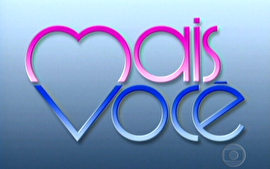 a) a palavra “mais” indica uma oposição ao que foi dito antes.b) a palavra “mais” deveria ser escrita “mas”.c) a palavra “mais” é uma conjunção.d) a palavra “mais” foi usada sem intenção nenhuma pelo criador do título.e) o título “mais você” sugere um programa voltado mais para questões simples do dia a dia das pessoas.6.  Leia o texto abaixo e depois faça o que se pede.                            Merisvaldo Cabeleireiro                                  Só Mente aos DomingosEsse anúncio publicitário apresenta um desvio quanto à norma padrão da língua portuguesa. Explique-o e faça as devidas correções.____________________________________________________________________________________________________________________________________________________________________________________________________________________________________________________________________________________________________________________________________________________________ 7.  Escolha as expressões indicadas entre parênteses de modo a completar adequadamente os períodos.Nossas ideias são ______________ , por isso somos amigas ______________ tanto tempo! (a fim – afins; a – há)_______________ você está indo com tanta pressa? (onde – aonde)Corra, _______________ perderá a condução. (se não – senão)Ultimamente, ando tão ocupada que _______________ almoçar, tenho optado por lanchar. (ao invés de – em vez de)Suas ideias sempre vão __________________ minhas, por isso brigamos tanto! (ao encontro de – de encontro a)Adriana é a garota _______________ bonita da sala, _______________ não é a _______________ inteligente. (mas – mais)Luís é um homem muito _______________ e sempre está ________________ humorado. (mal – mau)                     8.  Observe o texto 1 e o texto 2 para responder as proposições que seguem.Texto 1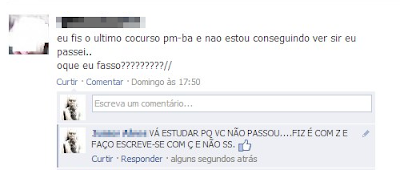 Texto 2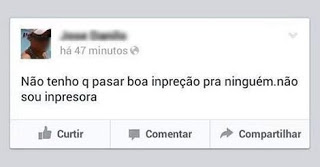 Observando as imagens, de onde os dois textos foram retirados?______________________________________________________________________________________________________________________________________________________________________________Que tipo de mensagem o texto 1 nos passa?______________________________________________________________________________________________________________________________________________________________________________Qual a intenção do texto 2?______________________________________________________________________________________________________________________________________________________________________________Identifique as palavras nos dois textos que não seguiram a ortografia adequada e as corrija.______________________________________________________________________________________________________________________________________________________________________________Ao se fazer postagem em redes sociais, é necessário respeitar a ortografia das palavras? Expliquea sua resposta._____________________________________________________________________________________________________________________________________________________________________________________________________________________________________________________________________9. Explique a diferença de sentido entre as orações a seguir:                 I. A noite chegava alegrando a todos.                II. À noite chegava alegrando a todos._____________________________________________________________________________________________________________________________________________________________________________________________________________________________________________________________________10.  Leia atentamente o poema em evidência, e a seguir atente-se paras as questões referentes ao mesmo:
Quando saio às ruas
Sinto o que é solidão
Se paro à sombra de uma velha árvore
Fico a pensar se ainda me resta alguma ilusão.
                                                 Marina FerreiraEm algumas expressões há o acento indicador da crase, em outras não. De acordo com os seus conhecimentos no que se refere a este fato linguístico, justifique as ocorrências. ____________________________________________________________________________________________________________________________________________________________________________________________________________________________________________________________________________________________________________________________________________________________11.  Preencha as lacunas empregando a, à, as, às, levando em consideração a norma padrão da linguagem.a) Estou ___ procura de alguns amigos de infância que não vejo há anos.
b) Voltei, enfim, ___ sala de aula depois de ter passado por tantas tribulações!
c) Gostei muito do frango ___ milanesa que degustamos hoje no almoço.
d) Quando vamos ___ fazenda, adoro andar ___ cavalo e ___ pé. Essa atividade é uma ótima alternativa para aliviar ___ tensões.
e) Os sapatos ___ moda Luís XV fizeram parte do passado de muitas mulheres.f) Refiro-me ___ festas tradicionais da Era Colonial: tão majestosas!g) ___ espera por algo que tanto ansiamos é angustiante...12. Ao adentrar em uma empresa, Paulo deparou-se com um cartaz, no qual havia os seguintes dizeres:
                                     
                         Proibido à entrada de funcionários por este local
                               Dirija-se a direita e seja bem vindo!
                                                                               À Direção     
Tomando como ponto de partida os pressupostos teóricos relacionados à gramática, analise-os no intuito de detectar possíveis “desvios” quanto ao discurso apresentado. No caso de alguma ocorrência positiva, procure justificá-la. Faça as correções que julgar convenientes.____________________________________________________________________________________________________________________________________________________________________________________________________________________________________________________________________________________________________________________________________________________________13.  Indique a opção que apresenta erros de pontuação.a) Você quer vir comigo ao parque?
b) Pare imediatamente com isso!
c) Quem sabe, um dia, você não aprende?
d) O estudante levava, o pão, na mochila.14. Indique qual conjunto de sinais de pontuação completa as lacunas de forma correta.Na realidade__ nada mais havia para fazer__ Os assuntos foram falados__ as dúvidas foram esclarecidas__ os problemas foram evitados__ Apesar disso__ um enorme clima de mal-estar continuava a existir__a) vírgula, ponto final, vírgula, vírgula, ponto final, vírgula, ponto de interrogação;
b) vírgula, vírgula, ponto final, ponto final, ponto final, vírgula, ponto final;
c) vírgula, ponto final, vírgula, vírgula, ponto final, vírgula, reticências;
d) vírgula, ponto de exclamação, vírgula, vírgula, ponto final, vírgula, ponto de exclamação.15.  Assinale a alternativa em que há erro de pontuação.a) Era do conhecimento de todos a hora da prova, mas, alguns se atrasaram.
b) A hora da prova era do conhecimento de todos; alguns se atrasaram, porém.
c) Todos conhecem a hora da prova; não se atrasem, pois.
d) Todos conhecem a hora da prova, portanto não se atrasem.    
e) N.D.A16.  Assinale a alternativa em que a ausência da vírgula muda o sentido do texto.a)  O médico indicou um tratamento, e o paciente decidiu seguir fielmente as orientações.b)  O país, que é negligente, não contribui para a qualidade de vida dos seus cidadãos.c)  Na Europa, há as dificuldades impostas pela crise econômica; na África, as complicadas questões geopolíticas.d)  Nacionalmente, observa-se um aumento no número de pacientes infectados com o HIV.e)  Preocupado, ele se submeteu a uma rigorosa dieta.17. Há uso inadequado da vírgula ema)  Ele trabalha, e estuda, e faz serviços extras, e ainda encontra tempo para se divertir.b)  São somente estas, a não ser que existam outras, as cartas que deverão ser entregues.c)  A bicicleta está sem freio, e o pneu, está furado.d)  E agora, minha mulher, aceito ou não a oferta? e)   Eu gosto muito de chocolate, mas não posso comer para não engordar.18. Salve o Hino do Brasil Sou daqueles que se emocionam ao ouvir o Hino Nacional e canto sempre que o ouço, em solenidades ou em jogos de futebol.Ao ouvi‐lo fora do Brasil então, às vezes até choro quando chega o “verás que um filho teu não foge à luta”.De alguns anos para cá virou lei em muitos Estados a obrigatoriedade da execução do Hino antes dos jogos de futebol, qualquer um.O resultado é desastroso.A maioria dos torcedores não presta a menor atenção, poucos cantam, a banalização virou esculhambação e a intenção de fazer por força de lei um momento de educação cívica virou apenas desrespeito.No mais das vezes o que se ouve é o coro da torcida do time anfitrião com seus cânticos de estímulo à equipe e o Hino vira pano de fundo, pano de chão. (…) Que o Hino seja tocado antes de jogos da Seleção ou em circunstâncias especiais é aceitável.Em todos os jogos é mera vulgarização e o tiro saiu pela culatra.Quando se trata de jogos contra times estrangeiros comete‐se a falta de educação de não se tocar o hino do país do clube visitante.A boa intenção do legislador lotou o inferno.Está na hora de uma lei federal estabelecer novos critérios e acabar com o desrespeito.Escreva para o deputado federal que ganhou o seu voto e ajude a salvar a dignidade do Hino do Brasil.                                                                         Disponível em: http://blogdojuca.uol.com.br/2015/10/salve‐o‐
                                                                         hino‐do‐brasil/. Adaptado, acessado em 30/09/2015.Nas frases a seguir, extraídas da coluna de Juca Kfouri, incluímos uma vírgula (indicada entre parênteses) em determinado local. A única vírgula que NÃO seria aceitável está ema)  De alguns anos para cá (,) virou lei em muitos Estados a obrigatoriedade da execução do Hino.b)  Que o Hino seja tocado antes de jogos da Seleção ou em circunstâncias especiais (,) é aceitável.c)  a banalização virou esculhambação (,) e a intenção de fazer por força de lei um momento de educação cívica virou apenas desrespeito.d)  Quando se trata de jogos contra times estrangeiros (,) comete‐se a falta de educação.e)  Em todos os jogos (,) é mera vulgarização.19.  Assinale a opção em que está corretamente indicada a ordem dos sinais de pontuação que devem preencher as lacunas da frase abaixo: “Quando se trata de trabalho científico___duas coisas devem ser consideradas___uma é a contribuição teórica que o trabalho oferece___a outra é o valor prático que possa ter”.a)  Dois pontos, ponto e vírgula, ponto e vírgula.b)  Ponto e vírgula, vírgula, vírgula.c)  Dois pontos, vírgula, ponto e vírgula.d)  Vírgula, dois-pontos, ponto e vírgula. 20.                         Ah como gastam!    Os pais já perceberam e reclamam. Os especialistas em comportamento listam vários motivos para o fenômeno – desde falta de autoestima até gosto por novidades. Mas agora é a vez de os próprios jovens admitirem: “Somos consumistas mesmo!”.Para economizar sem abdicar das compras, a estudante carioca Camila Florez, 18, chegou a trabalhar, por alguns meses, em uma loja de um shopping no Rio de Janeiro, onde podia comprar modelos com desconto.O guarda-roupa cheio motivou Camila e a amiga Roberta Moulin, 18, a criarem o blog “Reciclando Moda”, onde vendem peças que compraram e nunca foram usadas. “Já vendemos muita coisa”, comemora Camila, que gasta parte do dinheiro recebido em… roupas.(Folha de S. Paulo, 27/07/2008)Partindo do pressuposto de que a pontuação exerce importante papel na construção de textos escritos, indique a alternativa que apresenta uma explicação correta sobre o emprego dos sinais de pontuação do excerto acima.a)  Em “(...), por alguns meses, (...)”, no segundo parágrafo, as vírgulas são necessárias para separar o aposto da expressão a que se refere: “chegou a trabalhar”. b) No último período, as reticências foram utilizadas como um recurso retórico para obter efeito de suspense.c)  Ao longo do texto, as aspas foram empregadas, em suas três ocorrências, com a finalidade de demarcar a presença do discurso direto.d)  No primeiro parágrafo, o travessão tem a finalidade de introduzir uma explicação e poderia ser substituído, sem alteração de sentido, por ponto-e-vírgula.e)  Na passagem “(...) sem abdicar das compras, (...)”, a vírgula foi empregada para separar elementos enumerados que exercem a mesma função sintática.           21. Gramática amorosaPiscadelas, gestos sutis com as mãos e até tosses e escarradas eram usados como forma de mostrar interesse pelo sexo opostoNa Idade Moderna, erotismo designava “o que tivesse relação com o amor”. Como essa definição se materializaria na prática? Há registros de estratégias de sedução que soariam pouco familiares e mesmo pueris aos olhos de hoje. É o caso do “namoro de bufarinheiro”, descrito por Julio Dantas, corrente em Portugal e também no Brasil, ao menos nas cidades. Consistia em passarem os homens a distribuir piscadelas e a fazerem gestos sutis com as mãos e bocas para as mulheres que se postavam à janela, em dias de procissão, como se fossem eles bufarinheiros a anunciar seus produtos. É também o caso do “namoro de escarrinho”, costume luso-brasileiro dos séculos 17 e 18, no qual o enamorado punha-se embaixo da janela da moça e não dizia nada, limitando-se a fungar à maneira de gente resfriada. Caso a declaração fosse correspondida, seguia-se uma cadeia de tosses, assoar de narizes e cuspidelas. Escapa-nos, sobremaneira, o apelo sedutor que os tais “escarrinhos” poderiam ter naquele tempo, mas sabe-se que, até hoje, no interior do país, o namoro à janela das moças não desapareceu de todo. […]                                                                           Adaptado de: Mary Del Priore, Revista Aventuras na
                                                                           História. Edição 139, fevereiro/2015, ano 12, no 3, p.56.Analise a colocação da vírgula no período “Na Idade Moderna, erotismo designava ‘o que tivesse relação com o amor’ “, identifique onde a vírgula utilizada tem a mesma função e assinale o que for correto.a)  Escapa-nos, sobremaneira [...].b)  Consistia em passarem os homens a distribuir piscadelas e a fazerem gestos sutis com as mãos e bocas para as mulheres que se postavam à janela, em dias de procissão [...].c)  É o caso do "namoro de bufarinheiro", descrito por Julio Dantas [...].d)  É também o caso do "namoro de escarrinho", costume luso-brasileiro dos séculos 17 e 18 [...].e)  ...mas sabe-se que, até hoje, no interior do país, o namoro à janela das moças não desapareceu de todo.22. Quem é esta senhora? – Perguntei a Sá.A resposta foi o sorriso inexprimível, mistura de sarcasmo, de bonomia e fatuidade, que desperta nos elegantes da corte a ignorância de um amigo, profano na difícil ciência das banalidades sociais.— Não é uma senhora, Paulo! É uma mulher bonita. Queres conhecê-la ?. . .Compreendi e corei de minha simplicidade provinciana, que confundira a máscara hipócrita do vício com o modesto recato da inocência. Só então notei que aquela moça estava só, e que a ausência de um pai, de um marido, ou de um irmão devia-me ter feito suspeitar a verdade.Depois de algumas voltas descobrimos ao longe a ondulação do seu vestido, e fomos encontrá-la, retirada a um canto, distribuindo algumas pequenas moedas de prata à multidão de pobres que a cercava. Voltou-se confusa ouvindo Sá pronunciar o seu nome:— Lúcia!— Não há modos de livrar-se uma pessoa desta gente! São de uma impertinência! disse ela mostrando os pobres e esquivando-se aos seus agradecimentos.Feita a apresentação no tom desdenhoso e altivo com que um moço distinto se dirige a essas sultanas do ouro, e trocadas algumas palavras triviais, meu amigo perguntou-lhe:— Vieste só?— Em corpo e alma.— E não tens companhia para a volta?Ela fez um gesto negativo.— Neste caso ofereço-te a minha, ou antes a nossa.— Em qualquer outra ocasião aceitaria com muito prazer; hoje não posso.— Já vejo que não foste franca!— Não acredita?. .. Se eu viesse por passeio!— E qual é o outro motivo que te pode trazer à festa da Glória?— A senhora veio talvez por devoção? disse eu.— A Lúcia devota!.. . Bem se vê que a não conheces.— Um dia no ano não é muito, respondeu ela sorrindoALENCAR, José de. Lucíola. 12ª ed.,
São Paulo: Ática, 1988, capítulo IIAssinale a alternativa em que a retirada da(s) vírgula(s) altera semanticamente a frase.a)  Ontem, Lúcia foi à festa da Glória.b)  Lúcia, a jovem de 19 anos, era a mais linda da festa. (a segunda vírgula)c)  Lúcia iniciou, naquele momento, uma distribuição de moedas pratas. (as duas vírgulas)d)  Lúcia saiu da festa da Glória, sorrateiramente.e)  Tranquilamente, Lúcia chegou à festa da Glória.23.  Levando-se em conta o emprego da crase no trecho “...não obedecia à minha mãe”, no último quadrinho da tirinha a seguir, é linguisticamente adequado afirmar que ela é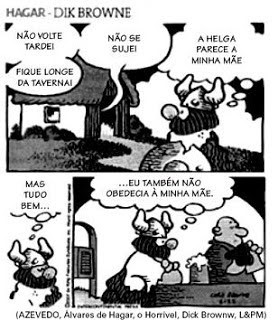 a) necessária, pois nela ocorre a fusão de preposição “a” com pronome demonstrativo “a” e está diante de palavra feminina.b) inadequada, uma vez que o verbo “obedecer” é transitivo direto e não admite preposição.c) facultativa, pois, embora complete um verbo transitivo indireto, com preposição obrigatória, está diante de um pronome possessivo feminino.d) obrigatória, por conter a junção da preposição “a” com artigo feminino “a” anteposta a um pronome.e) incorreta, porque, independentemente do fato de ocorrer a fusão de preposição com artigo, nunca ocorre crase diante de pronomes.24.  Da leitura da tira é possível depreender que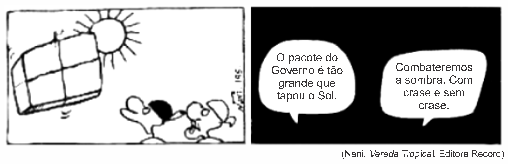 a) considerando-se a regência do verbo “combater”, pode-se constatar que, na verdade, não é possível empregar a crase.b) há, na última fala, a clara intenção de apresentar um jogo de palavras, fazendo um trocadilho com as palavras “crase” e “crise”.c) não ocorrerá crase apenas se o verbo “combater” for empregado como intransitivo, ou seja, se ele não exigir complemento verbal.d) haverá crase se a “sombra” representar o modo como será combatido, isto é, com função de adjunto adverbial.e) a última fala é uma explicação de que, nesse caso, a crase é facultativa, preservando-se o mesmo sentido.25. Observe a charge abaixo e assinale a alternativa que contém assertivas verdadeiras.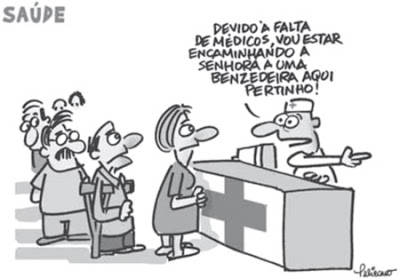 I – Em “Devido à falta de médicos..." A crase está usada corretamente.
II – Em “... encaminhando a senhora a uma benzedeira..." nota- se que falta crase nas duas letras “a" grifadas. III – Em “... vou estar encaminhando a senhora a uma benzedeira..." observa-se o uso inadequado do gerúndio, ou seja, o gerundismo.a) I e II estão incorretas; III está corretab) I e III estão corretas; II está incorreta.c) II e III estão corretas; I está incorreta.d) todas estão corretas.e) todas estão incorretas.26.   Em qual frase o acento indicador de crase pode ser dispensado?a) O garoto foi à festa da amiga vestido à Elvis Presley.b) Falei à sua classe.c) O policial estava à paisana.d) O jornalista foi condenado à morte por terroristas.e) Vire à direita, moço!27. Complete a frase: O atleta não compareceu ____ treinos da equipe de futebol, mas foi ____ festas com amigos.a) à - ab) aos - àc) aos - ad) à - àse) a - à- Quando ____ assessorado, o governante comete muitos erros.- O Chapeuzinho Vermelho conseguiu escapar do lobo ____.- Devemos praticar o bem e evitar o ____.- Quando está de ____ humor, ninguém o suporta.